Республика КрымБелогорский районЗуйский сельский совет15 сессия II созыва25 ноября 2020 года										№ 63РЕШЕНИЕОб установлении земельного налогана территории Зуйского сельского поселенияБелогорского района Республики Крым  В соответствии с Налоговым кодексом Российской Федерации, Федеральным законом от 6 октября 2003 года № 131-ФЗ «Об общих принципах организации местного самоуправления в  Российской Федерации», Законом Республики Крым от 21.08.2014 № 54-ЗРК «Об основах местного самоуправления в Республике Крым», статьи 11 Закона Республики Крым от 31.07.2014 г. № 38-ЗРК «Об особенностях регулирования имущественных и земельных отношений на территории Республики Крым» (в редакции Закона Республики Крым от 20.01.2015г.), Законом Республики Крым № 75-ЗРК «О внесении изменений в Закон Республики Крым «Об особенностях регулирования имущественных и земельных отношений на территории Республики Крым», Уставом муниципального образования Зуйское сельское Зуйский сельский совет РЕШИЛ:Установить и ввести в действие с 01.01.2021 года на территории Зуйского сельского поселения Белогорского района Республики Крым земельный налог согласно приложения.Настоящее решение вступает в силу с 1 января 2021 года, но не ранее чем по истечении одного месяца со дня его официального опубликования.Решение Зуйского сельского совета Белогорского района Республики Крым от 14.11.2019г. № 15 «Об установлении земельного налога на территории Зуйского сельского поселения Белогорского района Республики Крым» признать утратившим силу с 1 января 2021 года.Настоящее решение подлежит официальному опубликованию (обнародованию) на официальной странице муниципального образования Зуйское сельское поселение Белогорского района на портале Правительства Республики Крым rk.gov.ru в разделе «Белогорский район. Муниципальные образования района. Зуйское сельское поселение», и на информационном стенде в здании администрации Зуйского сельского совета по адресу: пгт Зуя, ул.Шоссейная, 64.Председатель Зуйского сельского совета – Глава администрации Зуйского сельского поселения				А.А.ЛахинПриложение к решению 15-й сессии Зуйскогосельского совета II-го созыва от 25.11.2020    г. № 63Налоговые  ставки,  порядок  и  сроки  уплаты  налога на землю,  налоговые  льготы  и  основания  их  использования  налогоплательщиками на  территории   Зуйского   сельского  поселенияБелогорского района Республики Крым  с  01.01.2021 годаСтатья 1. Общие положенияНастоящим Решением в соответствии с Налоговым кодексом Российской Федерации устанавливается и вводится в действие с 01.01.2020 года на территории    Зуйского  сельского поселения земельный налог (далее - налог), обязательный к уплате на территории Зуйского сельского поселения, определяются налоговые ставки, порядок и сроки уплаты налога, налоговые льготы, а также основания для их использования налогоплательщиками.Иные положения, относящиеся к налогу, определяются главой 31 Налогового кодекса Российской Федерации.Статья 2. Налоговый период. Отчетный  период1. Налоговым периодом признается календарный год.2. Отчетными периодами для налогоплательщиков, являющихся организациями, признаются первый квартал, второй квартал, третий квартал  календарного  года.Статья 3. Налоговые ставкиУстановить ставки земельного налога в следующих размерах:1) 0,3 процента в отношении земельных участков:- отнесенных к землям сельскохозяйственного назначения или к землям в составе зон сельскохозяйственного использования в населенных пунктах и используемых для сельскохозяйственного производства; 2) 0,17 процента в отношении земельных участков:- занятых жилищным фондом и объектами инженерной инфраструктуры жилищно-коммунального комплекса (за исключением доли в праве на земельный участок, приходящейся на объект, не относящийся к жилищному фонду и к объектам инженерной инфраструктуры жилищно-коммунального комплекса) или приобретенных (предоставленных) для жилищного строительства (за исключением земельных участков, приобретенных (предоставленных) для индивидуального жилищного строительства, используемых в предпринимательской деятельности);- не используемых в предпринимательской деятельности приобретенных (предоставленных) для ведения личного подсобного хозяйства, садоводства или огородничества, а также земельных участков общего назначения, предусмотренных Федеральным законом от 29 июля 2017 года № 217-ФЗ "О ведении гражданами садоводства и огородничества для собственных нужд и о внесении изменений в отдельные законодательные акты Российской Федерации»;- ограниченных в обороте в соответствии с законодательством Российской Федерации, предоставленных для обеспечения обороны, безопасности и таможенных нужд; 3) 0,5 процента в отношении земельных участков отнесенных к землям: здравоохранения культурное развитиеобразование и просвещениеприродно-познавательный туризм4)	1,5 процента в отношении прочих земельных участков.Статья 4. Налоговые льготы1. Налоговые льготы применяются в соответствии с перечнем определенным ст.395 Налогового кодекса Российской Федерации.От уплаты земельного налога, кроме случаев, предусмотренных ст. 395 Налогового кодекса РФ, освобождаются:1.1. В размере 100 %  1)  органы местного самоуправления; 2) Герои Советского Союза, Герои Российской Федерации, полные кавалеров ордена Славы; 3) ветераны и инвалиды Великой Отечественной войны, а также ветераны и инвалиды боевых действий.4) физические лица, имеющие на иждивении детей инвалидов1.2. В размере 50 %  физические лица, в отношении земельных участков, не используемых ими в предпринимательской деятельности1) физические лица, имеющие на иждивении трех и более несовершеннолетних детей, не достигших возраста 18-ти лет.1.3. В размере 50% юридические лица, в отношении земельных участков, находящихся в пользовании или собственности учреждений, включенных в раздел 1 реестра организаций отдыха детей и их оздоровления, осуществляющих деятельность на территории Зуйского сельского поселения и на период осуществления указанной деятельности.2. Налоговые льготы по налогу предоставляются налогоплательщикам по основаниям, установленным настоящим Решением, и применяются при условии предоставления в налоговые органы документов, подтверждающих право на льготы.Граждане, имеющие право на льготу, представляют в налоговый орган заявление о предоставлении льготы и документы, подтверждающие право на льготы.3. Налогоплательщики - организации, имеющие право на льготы, представляют необходимые документы в налоговые органы.4. Налогоплательщики, являющиеся физическими лицами, имеющие право на льготы, самостоятельно представляют необходимые документы в налоговые органы по своему выбору.5. При наличии нескольких земельных участков, льгота предоставляется на один земельный участок.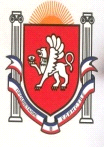 